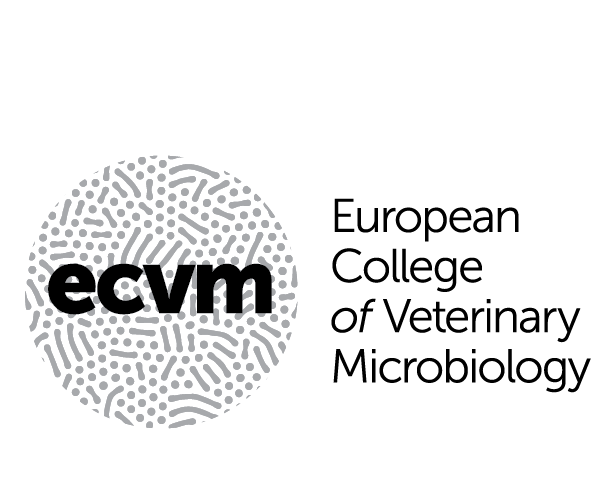 Application for Registration of a Training Center of the European College of Veterinary Microbiology Section AThis application is submitted by the Residency Programme Director (name of the ECVM Specialist)…………… , on behalf of the following Resident Supervisor/s [name of the ECVM Specialist/s)………to the European College of Veterinary Microbiology for the registration of the (official name and address of the institution/laboratory)…………., herein referred to as (abbreviation or brief name of the institution/laboratory)……………………….., as (select Approved or Satellite)…………………..Training Center of the European College of Veterinary Microbiology.  The undersigned hereby confirms that the (abbreviation or brief name of the institution/laboratory)……………………….., provides the following training resources (select yes or no):  Table 1. Outline of the availability of training resources * For details refer to ECVM Policies and Procedures (Chapter II)Residency Programme Director:	Name …………………………………	Signature  …………………………………	Date: ……………………………Section BThe undersigned confirms that the (official name and address of the institution/laboratory)……………….. provides the following resources that are in line with the requirements for its registration as (select Approved or Satellite)…………………..Training Center of the European College of Veterinary Microbiology (delete the paragraph headings that are not applicable):   Microbiology laboratory facilities including: Caseload and sample throughputAccreditation / Compliance with health and safety standards.Clinical facilities Post-mortem examination facilities.Library. Signature of the Residency Programme Director: …………………………………..   Date: ………………………………………..Table 2  Summary of numbers of samples processed per annumTable 3  Summary of numbers of test types carried out per annum (please indicate the year that the figures relate to )NoTraining Activity*YesNo1Microbiology laboratory facilities involved in the detection of microbial pathogens of veterinary interest that meet the appropriate safety/quality standards  2Sufficient case load and sample throughput for specialisation in veterinary microbiology3Post-mortem examination facilities suitable for veterinary microbiology training4Clinical examination facilities suitable for veterinary microbiology training5Library that can support specialisation in veterinary microbiology  YearYearYearYearYear20172016201520142013DogCatCattleSheep/GoatHorsePigPoultryLaboratory animals (including pets such as rabbits)ExoticsOther e.g. environmental surveillanceTotal NumberConventional Immunodiagnosticse.g. immunohistochemistry Molecular diagnosticsSerologyBacteriologyMycologyVirologyTotal Number